Comportements et stratégies : estimer, mesurer et comparer des massesComportements et stratégies : estimer, mesurer et comparer des massesComportements et stratégies : estimer, mesurer et comparer des massesL’élève a de la difficulté à estimer et à comparer des masses d’objets avec des unités non standards et pense qu’un objet plus gros a une plus grande masse.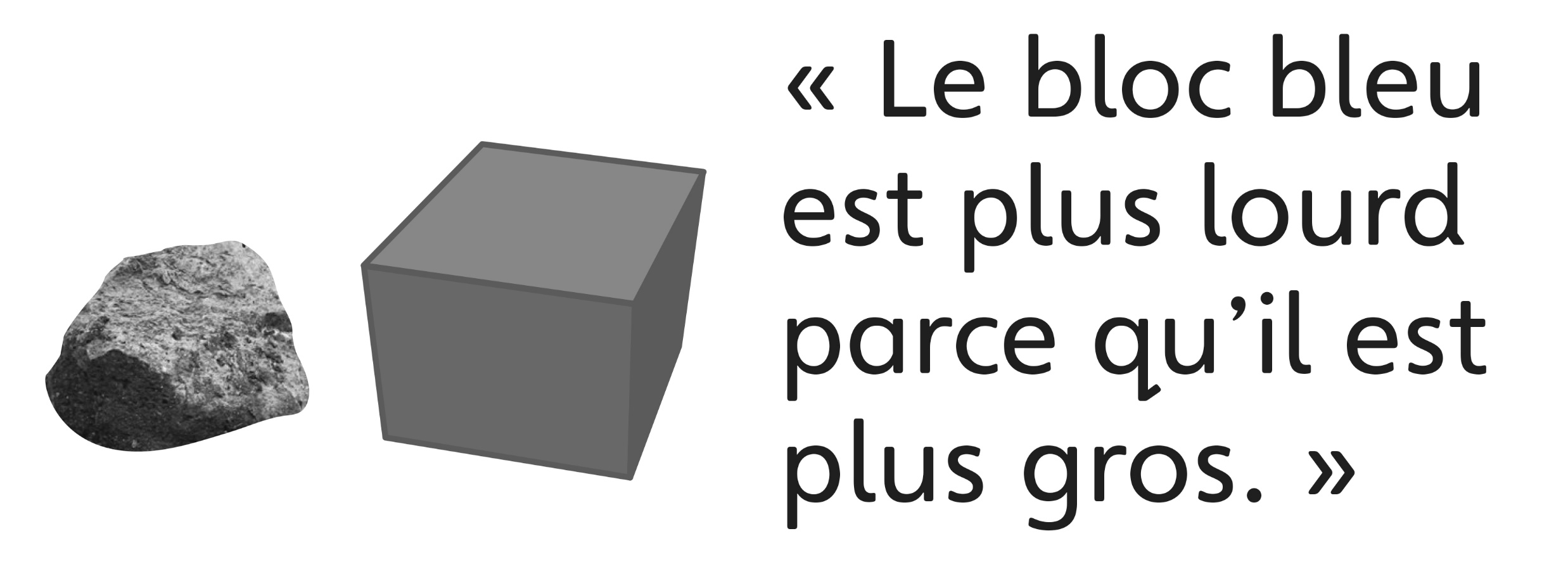 L’élève mesure et compare des masses d’objets avec des unités non standards, mais pense que l’objet plus lourd est dans le plateau plus élevé de la balance.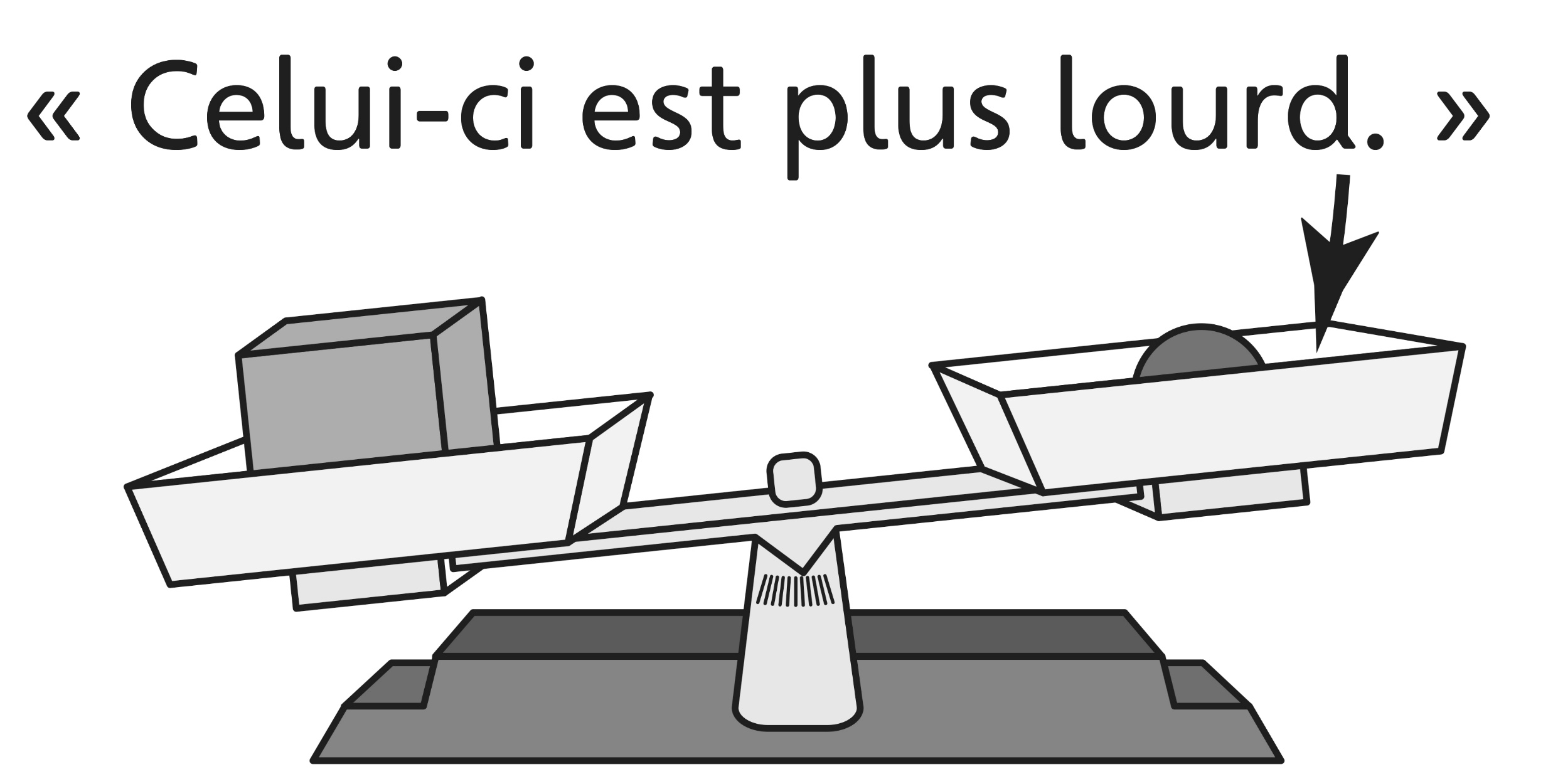 L’élève mesure et compare des masses d’objets avec des unités non standards, mais 
a de la difficulté avec les aspects techniques d’utiliser la balance à plateau (p. ex., des problèmes de précision ou il pense que la disposition des objets affecte la masse).Observations et documentationObservations et documentationObservations et documentationL’élève estime et mesure des masses d’objets avec des unités non standards, mais a de la difficulté à ordonner les objets du plus léger au plus lourd.L’élève estime, mesure, compare et ordonne des masses d’objets avec des unités non standards, mais a de la difficulté à voir le lien entre la taille de l’unité et le nombre d’unités.L’élève réussit à estimer, à mesurer, à comparer et à ordonner des masses d’objets avec des unités non standards et voit une relation entre les unités.Observations et documentationObservations et documentationObservations et documentation